Moving Permit ApplicationBorough of Wilson 2040 Hay TerraceEaston, PA 18042610-258-6142Fee: $5.00 (Fees are non-refundable)DATE:	/	/ 	Applicant InformationApplicant is:	Owner	Tenant	Additional Occupant(s)Name:  	Address moving from:   	City:	State:	Zip:  	Phone:  	Email:  	Signature:  	**REQUIRED ON ALL APPLICATIONSDate:  	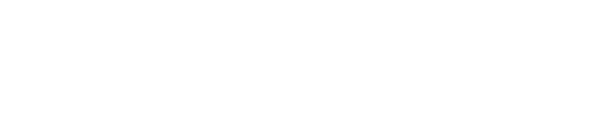 If you are a tenant please provide Landlords name here:  	ARE YOU MOVING		IN	 OUT OF  WITHIN THE BOROUGH OF WILSON?Address you are moving to:Street AddressCity	State	ZipPERSON(S) MOVING TO/FROM RESIDENCEName	NameName	NameName	NameBorough RepresentativePERMIT VOID AFTER 60 DAYSIf you require no parking signs for moving truck please check the box.  The signs will be mailed to you. No parking signs must be put out 72 hours prior. 